Minibeasts/Small Animals  Videos Dog Loves Books- dog loves minibeasts https://www.bbc.co.uk/iplayer/episode/m000j5tc/dog-loves-books-series-1-17-dog-loves-mini-beasts Mr Tumble- Wetlands centre https://www.bbc.co.uk/iplayer/episode/b03ybw6c/something-special-were-all-friends-series-9-25-wetlands-centre?seriesId=b03qvnmp Activities 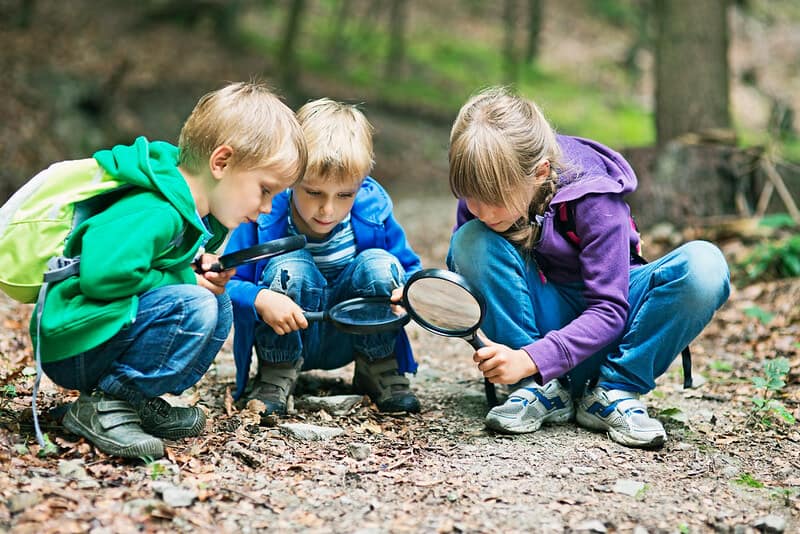 Going for a walk and looking for minibeasts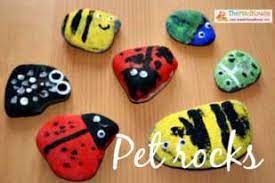 Collecting rocks on the walk to paint Pets/Baby AnimalsVideos Mr Tumble- Woof https://www.bbc.co.uk/iplayer/episode/m000fjf3/something-special-were-all-friends-series-12-12-woof?seriesId=m000f39p Topsy and Tim- Pet sitters https://www.bbc.co.uk/iplayer/episode/b03jpg8b/topsy-and-tim-series-1-10-pet-sitters Activities 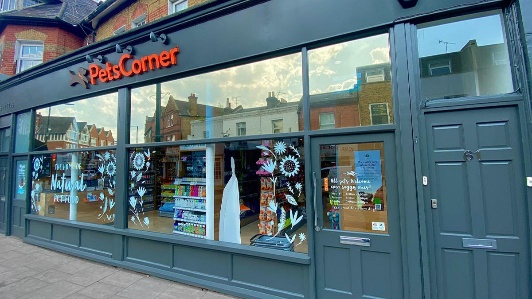 Take a visit to a pet shop if you can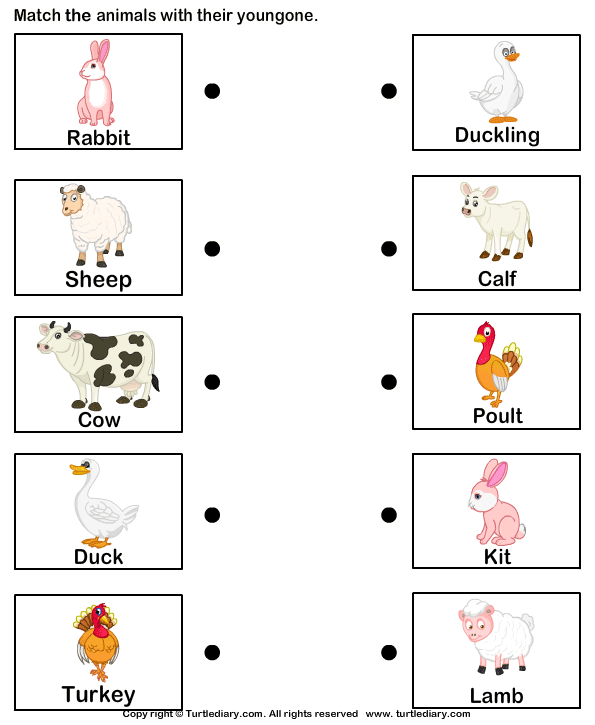  Matching animals to their babies                                        Farm Animals/UK Animals Videos Mr Tumble- Down on the farmhttps://www.bbc.co.uk/iplayer/episode/m000f4bt/something-special-were-all-friends-series-12-4-down-on-the-farm Topsy and Tim at the farm https://www.youtube.com/watch?v=xRaGEElZaUs Activities Role-Play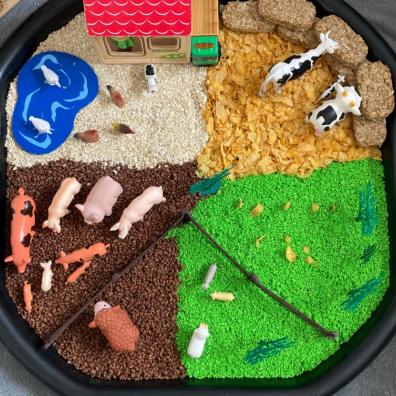 Making a farm sensory tray with different material for toy animals.Can children role-play with the animals? Can they identify them?Can they match/group them?Can the make/identify animal sounds?Mark making 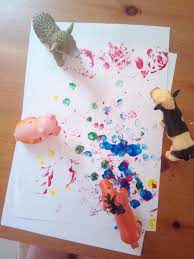 Printing with toy animal feet 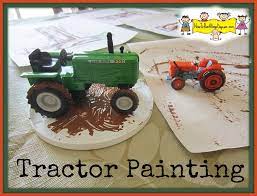 Using tractors to mark make Rainforest/BirdsVideos Go Jetters- Rainforest of Sumatra, Indonesia https://www.bbc.co.uk/iplayer/episode/b095tf9l/go-jetters-series-2-4-rainforests-of-sumatra-indonesia Andy’s Wild Workouts- Rainforests https://www.bbc.co.uk/iplayer/episode/p06tmrxr/andys-wild-workouts-series-1-6-rainforests Activities 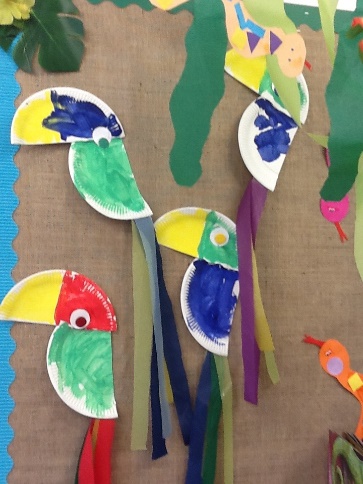 Making paper plate birds 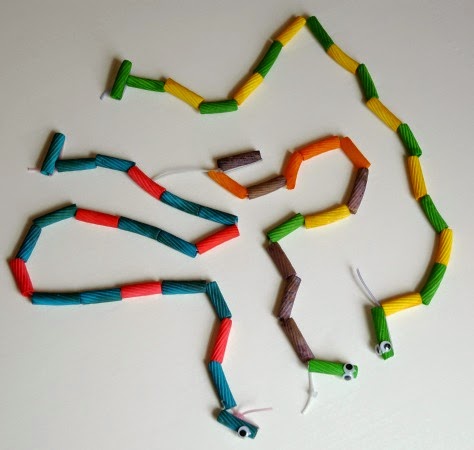                                          Threading pasta to make snakes Jungle/Big AnimalsVideos Tish Tash- Jungle Shoes https://www.bbc.co.uk/iplayer/episode/m0015h1l/tish-tash-series-1-45-jungle-shoes Raa Raa the noisy lion- Jungle journey  https://www.bbc.co.uk/iplayer/episode/b09nyklj/raa-raa-the-noisy-lion-series-3-22-raa-raa-and-the-jungle-journey Activities 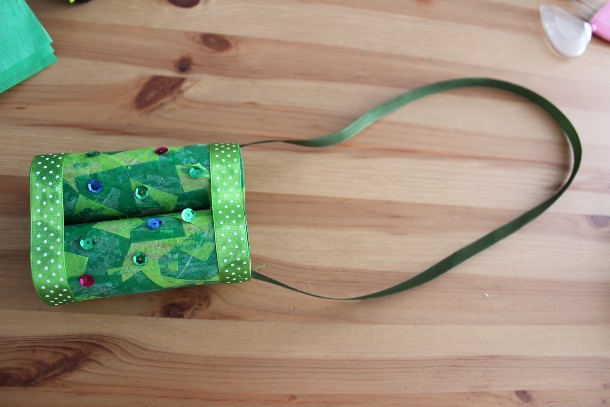 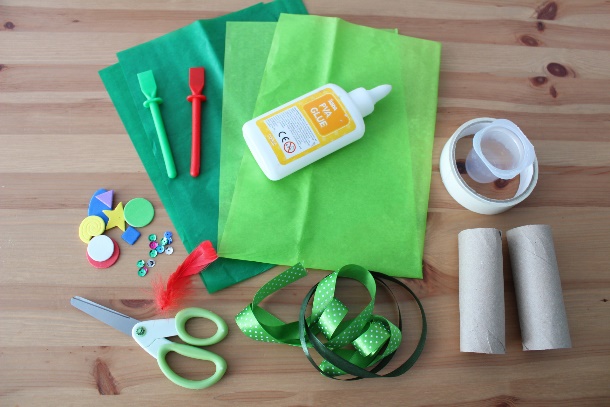 Making bonoculars and using the to look for toy jungle animals 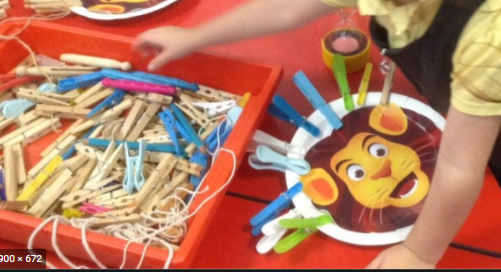 Practicing fine motor skills using pegs. Arctic AnimalsVideos Andy’s wild workouts- Arctic https://www.bbc.co.uk/iplayer/episode/p06tmrxh/andys-wild-workouts-series-1-10-arctic Andy’s wild adventures- Polar bearshttps://www.bbc.co.uk/iplayer/episode/b01kvmbk/andys-wild-adventures-series-2-10-polar-bears Activities 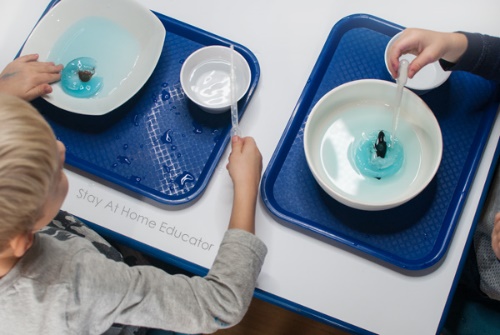 Freezing animals in ice and helping get them out 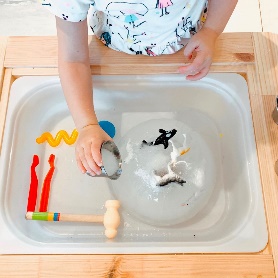 